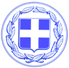                       Κως, 03 Οκτωβρίου 2017ΔΕΛΤΙΟ ΤΥΠΟΥΘΕΜΑ : “Ξεκίνησαν τα έργα ανάπλασης στον παλαιό οικισμό Μαστιχαρίου - Προχωράμε μπροστά με έργα”Άρχισαν χθες τα έργα ανάπλασης στον παλαιό οικισμό στο Μαστιχάρι, ένα ακόμα έργο που χρηματοδοτείται από ίδιους πόρους του Δήμου.Γιατί τα ταμειακά διαθέσιμα του Δήμου είναι χρήματα των δημοτών και πρέπει να επιστρέφουν σε αυτούς με τη μορφή έργων.Οι προγραμματισμένες εργασίες της πρώτης φάσης ανάπλασης, περιλαμβάνουν:-Καθαίρεση υφιστάμενου οδοστρώματος από σκυρόδεμα.-Σκυροδέτηση του χώρου εκσκαφής με σταμπωτό δάπεδο από σκυρόδεμα C20/25 πάχους 15 εκ.-Κατασκευή δικτύου ηλεκτροφωτισμού.Το έργο το οποίο θα ολοκληρωθεί στις αρχές του χρόνου, θα αλλάξει την εικόνα της περιοχής και θα βελτιώσει την καθημερινότητα των πολιτών.Η Κως αλλάζει και προχωρά μπροστά με έργα.Γραφείο Τύπου Δήμου Κω